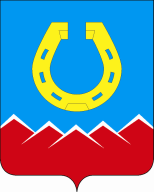 СОВЕТ ДЕПУТАТОВЮрюзанского городского поселенияРЕШЕНИЕ«09» ноября 2021  г.     № 95	О выдвижении кандидатур в члены конкурсной комиссии по отбору кандидатур на должность Главы Юрюзанского городского поселенияВ соответствии с Федеральным законом от 06.10.2003 г. № 131-ФЗ  «Об общих принципах организации местного самоуправления в Российской Федерации», Законом Челябинской области от 11.06.2015 г. № 189-ЗО «О некоторых вопросах правового регулирования организации местного самоуправления в Челябинской области», Уставом Юрюзанского городского поселения, Положением о порядке проведения конкурса по отбору кандидатур на должность Главы Юрюзанского городского поселения, утверждённым решением Совета депутатов Юрюзанского городского поселения от 27.10.2021 г. № 92, Совет депутатов Юрюзанского городского поселенияРЕШАЕТ:Назначить членами конкурсной комиссии по отбору кандидатур на должность Главы Юрюзанского городского поселения:- Куранова Алексея Геннадьевича – председателя Совета депутатов Юрюзанского городского поселения;- Морозова Анатолия Дмитриевича – депутата Совета депутатов Юрюзанского городского поселения;-Зуева Сергея Евгеньевича - депутата Совета депутатов Юрюзанского городского поселения.2. Направить настоящее решение Главе Катав-Ивановского муниципального района Н.И.Шимановичу.3. Настоящее решение вступает в силу со дня подписания.Председатель Совета депутатовЮрюзанского городского поселения                                               А.Г. Куранов